Publicado en Pamplona el 10/10/2017 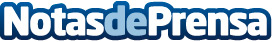 El posicionamiento SEO se consolida como el servicio más solicitado en las agencias de marketing digitalDurante la última década ha crecido considerablemente el número de agencias de marketing que se dedican en exclusiva al mundo digital. Este incremento de agencias digitales ha de contextualizarse en la creciente demanda de servicios online. Y es que, en 2017 la demanda de servicios de marketing digital ha aumentado un 24% respecto al ejercicio anterior, estimándose que continúe creciendo en el próximo añoDatos de contacto:Jon Cardesahttps://diseñowebpamplona.net/948 98 55 84Nota de prensa publicada en: https://www.notasdeprensa.es/el-posicionamiento-seo-se-consolida-como-el Categorias: Marketing E-Commerce Consumo http://www.notasdeprensa.es